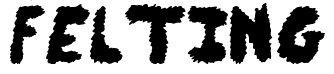 MATERIALS:Roving: Dyed and carded wool used to create yarn and felted objectsFelting Needle: A barbed needle used to displace the roving and felt itSponge: Used underneath the felted piece to protect the needleTUTORIALS:TIPS:Make sure you can always see your fingers when felting to prevent injuryStab the needle in many directions to randomize the feltingThe more you use the needle the more dense that section will becomeStart with a little bit of roving and add as needed (PLAN IT OUT!)OVERALL GOAL:Create a felted artwork of your choice in both content, style and size but one that also adheres to the following rubric components:RUBRIC COMPONENTS:POSTCARDNEEDLE FELTINGCREATUREBASIC TIPS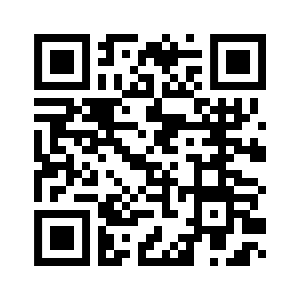 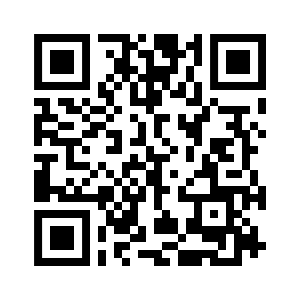 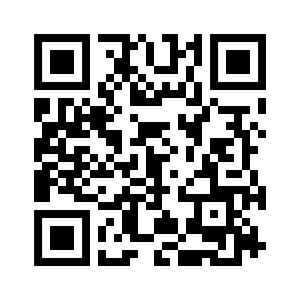 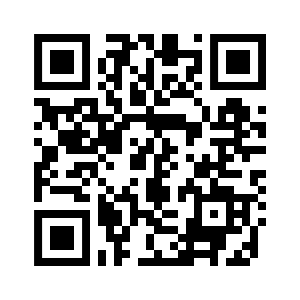 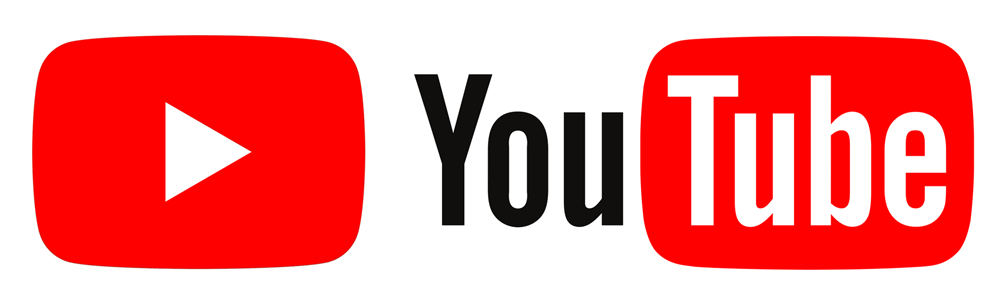 Product PerformanceSkills & TechniquesNeedle FeltingFelted items are engaging in 2 & 3 dimensions and use many colors/designsStudent attempts both the 2 and 3D needle felted artworksSuccessfully attempts one of the felting techniques (2D or 3D) for imageOne felting technique is attempted on project but not mastered.Attempts needle felting with many errors; doesn’t complete artworkProduct/PerformanceFelting QualityCraft and care are exceptional; various thick & thin componentsCraft and care are evident; all pieces are adhered wellCraft and care is lacking; backing is untidy; roving is coming looseMinimal care and craft; product is unrecognizableCraft and care are not evident; or product is UNFINISHED